 1398 Church Road, Hardeeville, SC 29927    843-784-2630    www.rloacs.org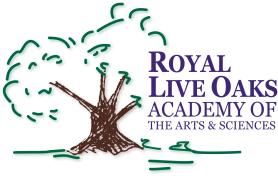 AGENDAThe Royal Live Oaks Academy of Arts & Sciences Charter School Board MeetingFebruary 17, 2015 6:30pmCafeteriaOld business: Approval of Minutes of January 20, 2015 meeting - SecretaryNew business: RLOA Mission Statement - ChairFinance Report - Bill Moser, Kelly-Moser ConsultingUpdate on New Campus - Facilities DevelopmentSchool Updates – Executive DirectorPublic CommentExecutive SessionConcluding Business from Executive Session – ChairAdjournment